НАЦІОНАЛЬНА АКАДЕМІЯ ПЕДАГОГІЧНИХ НАУК УКРАЇНИВІДДІЛЕННЯ ЗАГАЛЬНОЇ ПЕДАГОГІКИ ТА ФІЛОСОФІЇ ОСВІТИДЕРЖАВНА НАУКОВО-ПЕДАГОГІЧНА БІБЛІОТЕКА УКРАЇНИ ІМЕНІ В. О. СУХОМЛИНСЬКОГОВІДДІЛ НАУКОВОГО ІНФОРМАЦІЙНО-АНАЛІТИЧНОГО СУПРОВОДУ ОСВІТИ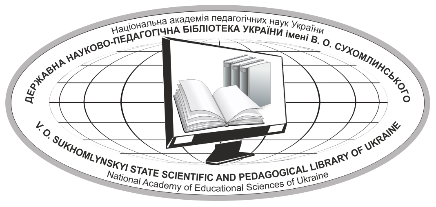 ІНФОРМАЦІЙНИЙ ЛИСТШановні колеги!Запрошуємо до участі в засіданні круглого столу «Інформаційно-аналітичний та інформаційно-бібліографічний супровід науково-методичного забезпечення модернізації й реформування освіти» 24 травня 2022 року об 11:00Мета: обговорення ідей і тенденцій розбудови відкритого інформаційного освітнього простору; інформаційно-аналітичний супровід модернізації й реформування освіти України. ТЕМАТИЧНІ НАПРЯМИ КРУГЛОГО СТОЛУ:Інформаційно-аналітичний супровід освітньої галузі.Інноваційні вітчизняні та зарубіжні освітні технології.Використання цифрових технологій в освітньому процесі.Психолого-педагогічне забезпечення освітнього процесу.ОРГАНІЗАЦІЯ ЗАСІДАННЯ КРУГЛОГО СТОЛУФорма проведення: онлайн (посилання для підключення буде розміщено на вебпорталі Державної науково-педагогічної бібліотеки України імені В. О. Сухомлинського напередодні заходу).Форма участі: виступ, повідомлення, відеопрезентація, участь в обговоренні тощо.Регламент: виступи – до 10 хвилин, повідомлення – до 5 хвилин.Заявки на виступи надсилати: slapaenko@ukr.net за формою (додається).Тексти та презентації виступів надсилати: ag.guraliuk@gmail.com. Участь безкоштовна, учасникам надсилається програма круглого столу.ОРГАНІЗАЦІЙНИЙ КОМІТЕТЛапаєнко Світлана Володимирівна, к.пед.н., с.н.с., завідувач відділу наукового інформаційно-аналітичного супроводу освіти Державної науково-педагогічної бібліотеки України імені В. О. Сухомлинського, координатор заходу: +38(097) 392-65-03, e-mail: slapaenko@ukr.net.Гуралюк Андрій Георгійович, к.пед.н., с.н.с., завідувач сектору інформаційно-комунікаційних технологій і наукометрії відділу наукового інформаційно-аналітичного супроводу освіти Державної науково-педагогічної бібліотеки України імені В. О. Сухомлинського, e-mail: ag.guraliuk@gmail.com.Годецька Тетяна Іванівна, науковий співробітник відділу наукового інформаційно-аналітичного супроводу освіти Державної науково-педагогічної бібліотеки України імені В. О. Сухомлинського, e-mail: godtaniv@gmail.com.ДодатокЗАЯВКАна участь у круглому столі«Інформаційно-аналітичний та інформаційно-бібліографічний супровід науково-методичного забезпечення модернізації й реформування освіти»Прізвище, ім’я, по батькові _____________________________________Місце роботи або навчання______________________________________Посада _______________________________________________________Науковий ступінь, вчене звання __________________________________Тема виступу__________________________________________________Наявність презентації (так/ні)____________________________________Номер контактного телефону, е-мейл _____________________________